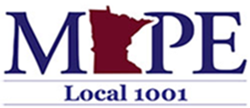 Thursday, april 20, 2023. 11:30 a.m. to 12:30 p.m.Meeting location: TEAMSbrief UPDATESPRESIDENT’S WELCOME – Kent Barnard (5 mins)SECRETARY’S REPORT https://mape.org/locals/1001– Mike SamuelsonTREASURER’S UPDATE – Shannon ThompsonDiscussion of donation: end of March balance is $21,300MEMBERSHIP UPDATE/LABOR NEWS & DISCUSSION – Jim DeLucaMembership has been steady past couple months; Improvement over last fall but still below what we had a couple years ago during last negotiations Talk with people who recently joined your group about membershipLabor News:Update on Starbucks organizing: Hundreds of Progressive Groups Back Starbucks Union Push as New CEO Arrives (commondreams.org)CONTRACT UPDATE/NEGOTIATIONS – Axelina SwensonThanks to Jim for covering while Axelina was out!Membership numbers/trends this year vs. previous bargaining yearPlease sign the bargaining platform and join the rapid response team: https://mape.org/platform New approach: Fewer proposals: https://mape.org/proposals Fewer proposals and just sharing what we care most about; this has sped up the process and we are moving faster than in the pastShared our across-the-board proposals now so that legislature can handle consider these during budget negotiations CategoriesAcross the board pay increases (11% in 1st year and 10% in 2nd)TeleworkExpanding definition of familyEqual rights for temporary unclassified membersLength of service creditVacation accruals Deferred compensation Meal reimbursements Student loan reimbursement (would cover private or public loans)We’ve already reviewed management proposals and rejected items from their list that are union bustingWe are not going with a three year contract this year, remain with two year contractNegotiations Updates online –Gov. Walz joined open session; first time that Gov. has attended opening BUSINESS AGENT UPDATE – Dan EngelhartUpdate on new negotiating strategyBecause we have the right to strike, we have a different process compared to some other state unions Bargaining team only has as much power as we give them through membership, signing the platform, and showing our strength through actionsOur wages are well behind City, County, and private sectorMembership has fallen since last contract negotiation, largely due to not signing up new employees Negotiations are about both gaining new benefits and keeping what we haveThink about what actions we can do in MayIdeas include contacting your legislature, getting your agency lead to sign on in support of the MAPE proposals There is a bill moving through legislature that would get rid of legislative approval process, which would help our negotiations processLOTTERY SUPPLEMENTAL BARGAINING – Dallas ApfelbacherHad second meeting todayBrought forward 4 changes and agency brought forward 5MMB shared with Lottery that telework bargaining is being done at main table, not at agency levelFlex scheduling also been discussed Have tentative agreements on 75-80% of what was brought forwardNext session is next weekOFFICERS NEEDED – Need a new chief stewardStill need new membership secretary/MnDOT Meet & Confer Metro representative Meet and Confer’s role is to bring forward grievances and clarify policies and speaks directly with management ; also takes on responsibility of supplemental bargaining NEW BUSINESSIn-person events/gatherings, i.e. BBQ, service events etc.Next meeting: Thursday, may18, 2023. 11:30 a.m. to 12:30 pm